РОЖИЩЕНСЬКА МІСЬКА РАДАЛУЦЬКОГО РАЙОНУ ВОЛИНСЬКОЇ ОБЛАСТІвосьмого скликанняРІШЕННЯ   березня 2022 року                                                                                   № 31/Про затвердження проектів землеустрою щодо відведення земельної ділянки, надання земельних ділянок в постійне користування, встановлення земельних сервітутів	Розглянувши клопотання ОСББ «Рожище-Незалежності, 61», керуючись пунктом 34 частини 1 статті 26,  статтею 33 Закону України «Про місцеве самоврядування в Україні», статями 12, 42, 92, 122, 123 Земельного кодексу України, статтями 19, 25, 30, 50 Закону України «Про землеустрій», враховуючи рекомендації постійної комісії з питань депутатської діяльності та етики, дотримання прав людини, законності та правопорядку, земельних відносин, екології, природокористування, охорони пам’яток та історичного середовища, міська рада  ВИРІШИЛА:1. Затвердити проекти землеустрою щодо відведення земельної ділянки та надати в постійне користування земельні ділянки для будівництва і обслуговування багатоквартирного житлового будинку згідно додатку 1.2. Встановити обмеження у використанні земельних ділянок та земельні сервітути згідно додатку 1.3. Зобов’язати користувачів:1) Виконувати обов’язки землекористувача земельної ділянки відповідно до вимог ст. 96 Земельного кодексу України.2) Зареєструвати право на земельну ділянку відповідно до статті 125 Земельного кодексу України.3) Забезпечити вільний доступ для прокладання нових, ремонту та експлуатації існуючих інженерних мереж та споруд, що знаходяться в межах земельної ділянки. 4. Контроль за виконанням даного рішення покласти на постійну комісію з питань депутатської діяльності та етики, дотримання прав людини, законності та правопорядку, земельних відносин, екології, природокористування, охорони пам’яток та історичного середовища Рожищенської міської ради.Міський голова                       			Вячеслав ПОЛІЩУКДанилюк Олег 21541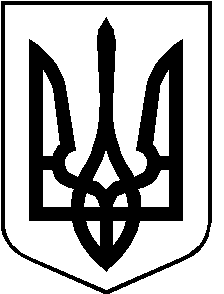 